       ALCALDIA MUNICIPAL DE SAN FRANCISCO GOTERA                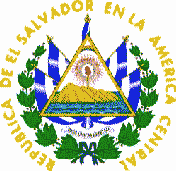 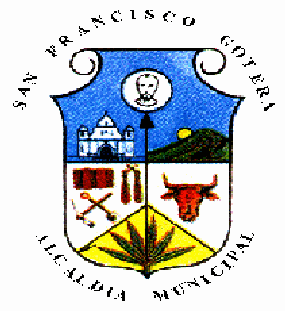                                                           DEPARTAMENTO DE MORAZAN3ª. Av. Sur y Pasaje Gerardo Barrios, Barrio Las Flores, San Francisco Gotera                                                                                           TELEFAX: 2683-8507, e-mail: secretaria.amsfg@gmail.comSe autoriza el presente Libro, para el registro mecanizado de Actas y Acuerdos en Sesiones Ordinarias del Concejo de San Francisco Gotera, Departamento de Morazán, Actas y Acuerdos que emita el Concejo durante el periodo comprendido del uno de Enero al treinta y uno de Diciembre del año dos mil veinte. Alcaldía Municipal y Jefatura del Distrito, San Francisco Gotera, uno de Enero del año dos mil veinte.Lic. Nahín Arnelge Ferrufino Benítez                                                                                                            Alcalde MunicipalLic. Nahín Arnelge Ferrufino Benítez                                                                                                            Alcalde MunicipalACTA NÚMERO UNO (01): Sesión Ordinaria, celebrada por el Concejo Municipal  de San Francisco Gotera, Departamento de Morazán, a las nueve horas del día seis de Enero del año dos mil veinte. Convocada y presidida por el Licenciado Nahín Arnelge Ferrufino Benítez, Alcalde Municipal, y presentes: don Hernán José Torres Romero, Síndico Municipal, los Regidores Propietarios, en su orden del Primero al Octavo: Clementina Guevara Chicas, Eliseo Argueta Sorto, Hever Alexander Mejía, Lorena Echeverría de Bonilla, Carlos Calixto Hernández Gómez, José Santos Zamora Flores, María Mirta Argueta de Díaz, Josué Adolfo Romero Gómez, los Regidores Suplentes, en su orden del Primero al Cuarto: Rigoberto Gómez, Soraya Patricia Espinoza Hernández, Sonia Elízabeth Portillo de Hernández y Felipe Enrique Amaya, acompañados de Doré Santiago González Guzmán, Secretario Municipal. Comprobado el Quórum, se dio lectura a la Agenda, la que fue aprobada, se leyó el acta anterior la que fue ratificada y firmada A continuación, el Concejo Municipal, en uso de las facultades legales, tomó los siguientes Acuerdos: ACUERDO NUMERO UNO (01),  El Concejo Municipal CONSIDERANDO, que se ha iniciado un nuevo año y dentro de la municipalidad existe personal de Carrera  a quienes debe refrendárseles el puesto que desempeñan para dar  habilidad de pago durante el  año 2020 y de acuerdo a las asignaciones presupuestarias y para dar cumplimiento a las regulaciones presupuestarias, el Concejo  Municipal ACUERDA: Refrendar las plazas de los empleados de Carrera y en base a la Ley de la Carrera Administrativa Municipal  todos trabajadores de la municipalidad, para el año dos mil veinte, conforme el Presupuesto Municipal  aprobado para el ejercicio fiscal anual del presente año, de la siguiente manera:ACUERDO NUMERO DOS (02): El Concejo Municipal CONSIDERANDO,   que el Código Municipal en el capítulo II regula la forma como debe aprobarse y manejarse el Presupuesto Municipal, mismo que permite incluir dentro de sus partidas de egresos presupuesto para todo el ejercicio fiscal anual de aquellos gastos fijos que señala el Artículo 91 del referido código, las Unidades Financieras de ésta municipalidad al momento de elaborar el presupuesto para el año 2019 presentaron el listado de los gastos fijos para el presente ejercicio. En base a lo regulado en los Artículos 78 y 91 del Código Municipal, el Concejo, ACUERDA: Autorizar a las Unidades Financieras, UACI, CONTABILIDAD Y TESORERIA, para que puedan efectuar los pagos de los gastos fijos sin previo acuerdo municipal específico en el caso de aquellos pagos de gastos fijos en energía eléctrica, agua potable, telefonía, planillas de aportaciones patronales para los empleados, y aquellos servicios básicos que presupuestariamente estén dentro de las partidas de gastos fijos.- ACUERDO NUMERO TRES (03): Reconócese deuda del año 2019 del 25 % de Fondos FODES, y autorízase la erogación, por la suma de SEISCIENTOS DIECISÉIS 55/100 DOLARES, ($ 616.55 Dólares), del 25% de Fondos Fodes,  en concepto de pago a Proveedores, conforme el siguiente detalle:ACUERDO NUMERO CUATRO (04): Reconócese deuda del año 2019 de proyectos ejecutados o en ejecución con fondos del 75 % de Fondos FODES, y autorízase la erogación, por la suma de total pendiente en concepto de pago a Proveedores, conforme el siguiente detalle:Se hace constar que conforme el artículo 45 del Código Municipal, en la aprobación del presente Acuerdo, salvan su voto los Regidores Clementina Guevara Chicas, Eliseo Argueta Sorto, Hever Alexander Mejía y Lorena Echeverría de Bonilla. ACUERDO NUMERO CINCO (05): Reconócese deuda del año 2019 de Fondos Propios y autorízase la erogación, por la suma de  TRES MIL QUINIENTOS CINCUENTA Y OCHO 00/100 DOLARES, ($ 3.338.00 Dólares), del Fondo Municipal, Fondos Propios,  en concepto de pago a Proveedores, conforme el siguiente detalle:ACUERDO NUMERO SEIS (06): Reconócese deuda del año 2019 del 5 % de Fondos Fiestas y autorízase la erogación, por la suma de DOSCIENTOS VEINTICUATRO 50/100 DOLARES, ($ 224.50 Dólares), del 5% de Fondos Fiestas,  en concepto de pago a Proveedores, conforme el siguiente detalle:ACUERDO NÚMERO SIETE (07). En uso de sus facultades, el Concejo, ACUERDA: Autorizar al Licenciado Nahín Arnelge Ferrufino Benítez, Alcalde Municipal de San Francisco Gotera, Departamento de Morazán,  y/o al  señor Mario Alberto Díaz Paiz, Tesorero Municipal, para que reciban del Instituto Salvadoreño para el Desarrollo Municipal, ISDEM, la cuota mensual correspondiente al Fondo para el  Desarrollo Económico y Social, FODES, del Municipio de San Francisco Gotera, Departamento de Morazán, correspondiente al período comprendido del mes de Enero a Diciembre de dos mil veinte.ACUERDO NUMERO OCHO (08): Atendiendo a solicitud de Permiso de Trabajo Sin Goce de Sueldo, de la Licda. Ana Ruth Arriaza de Ventura, Asistente de UACI, durante el periodo comprendido del 08 hasta el 17 de Enero del año 2020,  en base al artículo 12 de la Ley de Asuetos, Vacaciones y Licencias de los Empleados Públicos. El Concejo, ACUERDA: Autorizar el Permiso de Trabajo Sin Goce de Sueldo, a la Licda. Ana Ruth Arriaza de Ventura, Asistente de UACI, conforme a su solicitud y la Ley.  ACUERDO NUMERO NUEVE (09): La Municipalidad, de conformidad con lo estipulado en el artículo 57 de la Ley Transitoria del Registro del Estado Familiar y de los Regímenes Patrimoniales del Matrimonio, ACUERDA: Autorizar a la señora María Deysi Hernández Ortiz, Jefa del Registro del Estado Familiar, para reponer los Libros de  partidas de nacimientos, matrimonios, divorcios y defunciones, que se encuentren deteriorados; asimismo proceder a efectuar las inscripciones  con certificaciones o fotocopias auténticas que sean presentadas, durante la vigencia de la Ley. ACUERDO NUMERO DIEZ (10):  El Concejo Municipal CONSIDERANDO, que dentro de la Administración Municipal aparte de los empleados  de carrera que está asignado a las distintas unidades, ha N existido recursos humanos que laboran bajo la modalidad de contrato, durante el año dos mil diecinueve, surge la necesidad de seguir contratando personal eventual bajo esa modalidad en distintas unidades de la municipalidad,  en base a las competencias que le otorga la Ley, el Concejo Municipal ACUERDA: Autorizar la contratación de personal eventual para el periodo comprendido del 01 de Enero al 30 de Junio de 2020, asi mismo se giran instrucciones a la Unidad Jurídica legalizar la documentación contractual y el expediente respectivo, los contratos autorizados son los detallados a continuación: COMPOSICION PRESUPUESTARIA: ADMINISTRACION FINANCIERA Y TRIBUTARIALINEA Y ESPECIFICO PRESUPUESTARIO: 20-9319-1-01-02-2-51201UNIDAD: CONTABILIDAD 0102FUENTE Y SUB FUNETE DE FINANCIAMIENTO: FONDOS PROPIOSSe hace constar que en el presente Acuerdo, que contiene la Prórroga de Contratos de Trabajo por el periodo comprendido del 01 de Enero hasta el 30 de Junio del año 2020, del personal que inicio prestando sus servicios a la Municipalidad con anterioridad al presente Acuerdo, los Regidores Propietarios: señora Clementina Guevara Chicas, señor Eliseo Argueta Sorto, señor Hever Alexander Mejía, señora Lorena Echeverría de Bonilla, y la Regidora Suplente Licenciada Sonia Elízabeth Portillo de Hernández se oponen a la continuidad del Contrato de Trabajo del Ing. Juan Francisco Vásquez Posada, Sub Gerente Operativo, y proponen que el Contrato de Trabajo, se prorrogue hasta el quince de Febrero de dos mil veinte, pero en armonía con el artículo 45 del Código Municipal, se abstienen de votar y acompañar la moción presentada al Concejo, el señor Alcalde Municipal señor Nahín Arnelge Ferrufino Benítez, el Síndico Municipal, señor Hernán José Torres Romero, los Regidores propietarios: señor Carlos Calixto Hernández Gómez, Licenciado José Santos Zamora Flores, señora María Mirta  Argueta de Díaz, señor Josué Adolfo Romero Gómez, los Regidores Suplentes, señor Rigoberto Gómez, Arq. Soraya Patricia Espinoza Hernández, y el señor Felipe Enrique Amaya. Ante el resultado de la votación, no se aprueba la moción presentada de oposición al Contrato del Ing. Juan Francisco Vásquez Posada y se refrendan todos los contratos del personal por no alcanzar la mayoría de votos requerida para su aprobación, en armonía con el artículo 43 del Código Municipal que establece: “Para que haya resoluciones se requiere el voto favorable de la mitad mas uno de los miembros que integran el Concejo, salvo los casos en que la ley exija una mayoría especial. En caso de empate el Alcalde tendrá voto calificado”. Quedan los Contratos de Trabajo amparados en el presente Acuerdo, sujeto a consideraciones futuras.ACUERDO NUMERO ONCE (11): El Concejo Municipal CONSIDERANDO, que el señor Alcalde Municipal en base a lo regulado en el artículo 49 del Código Municipal, debe ser remunerado equitativamente atendiendo las posibilidades económicas del Municipio, ACUERDA: asignar mensualmente la cantidad de Tres Mil Dólares de los Estados Unidos de Norte América en concepto de salario al señor Alcalde Municipal, don Nahín Arnelge Ferrufino Benítez, cantidad que será erogada de la Fuente de Recursos Fondos Propios y cargados a la cifra 20-9319-1-01-02-2-51201 del Presupuesto Municipal Vigente.ACUERDO NUMERO DOCE (12): El Concejo Municipal CONSIDERANDO, que el señor Alcalde Municipal don Nahín Arnelge Ferrufino Benítez, izará funciones de representación de la municipalidad ya sea a nivel departamental y nacional, situación para la cual necesita asignación de presupuesto personal para asistir a las representaciones municipales que se le encomienden, dentro de presupuesto municipal se contempla asignación para gastos de representación el Concejo Municipal ACUERDA: asignar mensualmente la cantidad de Un Mil Dólares de los Estados Unidos de Norte América en concepto de gastos de representación al señor Alcalde Municipal, don Nahín Arnelge Ferrufino Benítez, cantidad que será erogada de la Fuente de Recursos Fondos Propios y cargados a la cifra 20-9319-1-01-01-2-51601 del Presupuesto Municipal Vigente.ACUERDO NUMERO TRECE (13): En armonía con el artículo 46 del Código Municipal, que establece que los Regidores Propietarios y Suplentes, podrán devengar por cada Sesión a la que asistan previa convocatoria, una Dieta, que fijará el Concejo, de acuerdo a la capacidad económica del Municipio y no excederán de cuatro en el mes, el Concejo, ACUERDA: Fijar una Dieta para Regidores Propietarios y Suplentes, que asistan a Sesiones, Doscientos Cincuenta Dólares de los Estados Unidos de Norte América, por Sesión asistida, sin exceder de cuatro reuniones onerosas mensualmente.  Monto que será erogado del 25% de Fondos FODES, de la Asignación Presupuestaria 20-9319-1-01-01-110-51115 del Presupuesto Municipal Vigente.ACUERDO NUMERO CATORCE (14): Asignar un salario mensual por la suma de Un Mil Ochocientos 00/100 Dólares, ($ 1.800.00 Dólares), al señor Hernán José Torres Romero, Síndico Municipal, quien además de asistir a todas las Sesiones del Concejo, debe asistir a la Alcaldía Municipal en horario laboral normal y otras instancias, donde su presencia sea requerida atendiendo actividades de la Municipalidad. Monto que será erogado del 25% de Fondos FODES, de la Asignación Presupuestaria 20-9319-1-01-01-110-51101. Se hace constar que conforme el artículo 45 del Código Municipal, en la aprobación del presente Acuerdo, salvan su voto los Regidores Clementina Guevara Chicas, Eliseo Argueta Sorto, Hever Alexander Mejía y Lorena Echeverría de Bonilla. ACUERDO NUMERO QUINCE (15): El Concejo Municipal CONSIDERANDO que el buen funcionamiento del Gobierno Local debe estructurarse en aquellos casos que la ley permite, y que los Regidores o Concejales están llamados a formar parte de las comisiones respectivas con la finalidad de operativizar y dinamizar la administración municipal con la asignación de actividades específicas, en base a lo regulado en el Articulo 30 Numeral 3  y Articulo 53 numeral 2 del Código Municipal, el Concejo, ACUERDA:  nombrar dentro de su seno las comisiones municipales siguientes:COMISION DE VERIFICACION Y TRANSPARENCIA: Don Hernán José Torres Romero                                                                                                                                           Licda. Sonia Elízabeth Portillo de Hernández                                                                                                            Señorita Soraya Patricia Espinoza Hernández.   COMISION DE PRESUPUESTO,  Lic. Nahín Arnelge Ferrufino Benítez,                                                                                                                            Señor Hernán José Torres Romero,                                                                                                                                         Señor Eliseo Argueta Sorto,                                                                                                                                         Don Felipe Enrique Amaya,                                                                                                                                           Contador Elías Martinez, Gerente General,                                                                                                                   Lic. Gloria Isabel González, Contadora Municipal,                                                                                                             Lic. Alex Mauricio Parada Pacheco, Jefe de UACI,                                                                                                                  Lic. Suyapa Guadalupe Márquez de Quintanilla, Auditora Interna,                                                                                          Señor Mario Alberto Díaz Paiz, Tesorero Municipal,  COMISION DE MERCADOS,  Señor Hernán José Torres Romero                                                                                                                        Señor Felipe Enrique Amaya                                                                                                                                                    Señor Josué Adolfo Romero Gómez                                                                                                                                          Señor Hever Alexander MejíaCOMISION DE GANADERIA RASTRO Y TIANGUE,Lic. Nahín Arnelge Ferrufino Benítez                                                                                                                       Don Rigoberto Gomez,                                                                                                                                                  Don Josué Adolfo Romero Gómez, COMISION DE TURISMO; Señor Hever Alexander Mejía                                                                                                                                             Señora  Lorena Echeverría de Bonilla                                                                                                                                 Licda. Sonia Elízabeth Portillo de Hernández                                                                                                                            Señora Clementina Guevara Chicas                                                                                                                                                                          Señora María Mirta Argueta de Díaz                                                                                                                                    Señorita Soraya Patricia Espinoza HernándezCOMISION DE SEGURIDAD Y SALUD OCUPACIONAL, Señora  Lorena Echeverría de Bonilla                                                                                                                 Señora Clementina Guevara Chicas                                                                                                                             Señor Eliseo Argueta Sorto,                                                                                                                                               Señor José Santos Zamora FloresCOMISION DE EDUCACION NIÑEZ CULTURA Y DEPORTES, Señor Hernán José Torres Romero                                                                                                                                   Señora Sonia Elízabeth Portillo de Hernández                                                                                             Señor Hever Alexander Mejía                                                                                                                        Señor Felipe Enrique Amaya                                                                                                                                        Señora  Lorena Echeverría de Bonilla                                                                                                               Señor Josué Adolfo Romero Gómez,                                                                                                                       Señora María Mirta Argueta de DíazCOMISION DE ATENCIONES OFICIALES  Señor Hernán José Torres Romero                                                                                                                                       Señora Sonia Elízabeth Portillo de Hernández                                                                                                       Señora  Lorena Echeverría de Bonilla                                                                                                                             Señor Eliseo Argueta Sorto                                                                                                                                          Señor José Santos Zamora Flores                                                                                                                                      Señorita Soraya Patricia Espinoza Hernández                                                                                                                  Señor Rigoberto GómezCOMISION DE PROYECCION SOCIAL, Señora Sonia Elízabeth Portillo de Hernández                                                                                                   Señora  Lorena Echeverría de Bonilla                                                                                                             Señorita Soraya Patricia Espinoza Hernández                                                                                                               Señor Hever Alexander Mejía                                                                                                                     Señora Clementina Guevara Chicas                                                                                                                       Señor Felipe Enrique Amaya                                                                                                                                             Señor Eliseo Argueta SortoCOMISION DE MEDIO AMBIENTE ORNATO Y ASEO;Señor José Santos Zamora Flores                                                                                                                          Don Rigoberto Gómez                                                                                                                                                                        Señor Hever Alexander Mejía                                                                                                                                   Señora Lorena Echeverría de Bonilla                                                                                                           Señora Clementina Guevara Chicas Don Eliseo Argueta Sorto COMISION DE GÉNEROSeñora Sonia Elízabeth Portillo de Hernández                                                                                                        Señora  Lorena Echeverría de Bonilla                                                                                                                   Señorita Soraya Patricia Espinoza Hernández                                                                                                Señora Clementina Guevara Chicas                                                                                                                  Señora María Mirta Argueta de DíazCOMISION DE SEGUIMIENTO Y EVALUACION DEL PROGRAMA DE BECAS,  Señora Sonia Elízabeth Portillo de Hernández                                                                                                                Señor Hever Alexander Mejía                                                                                                                                       Don Rigoberto Gómez                                                                                                                                             Señor Hernán Torres Romero                                                                                                                                 Señorita Soraya Patricia Espinoza Hernández                                                                                                             Señor José Santos Zamora FloresCOMISION DE SEGUIMIENTO Y ATENCION A ADESCOSSeñor Hernán José Torres Romero                                                                                                                                      Lic. Roberto Horacio Laínez Meléndez                                                                                                        Licenciado José Santos Zamora Flores                                                                                                                                    Señor Hever Alexander Mejía                                                                                                                                              Señora Clementina Guevara Chicas                                                                                                                      Señora María Mirta Argueta de DíazCOMISION DE LA LEY DE LA CARRERA ADMINISTRATIVA MUNICIPAL, Lic. Nahín Arnelge Ferrufino Benítez, Alcalde Municipal,  (Propietario)                                                                                                       Don Hernán José Torres Romero, Síndico Municipal, (Suplente de Alcalde Municipal)                                                                                                                 Don Eliseo Argueta Sorto, (Propietario Representante del Concejo).                                                                                             Señora Clementina Guevara Chicas, Suplente de Representante del Concejo)                                           Señor Leonidas Márquez Paz, (Propietario Nivel Administrativo y Operativo)                                                   Señora Karla Jackelin Castro Hernández, (Suplente Nivel Administrativo y Operativo)                                         Lic. Nelín Godofredo Flores Argueta, (Propietario Nivel de Dirección y Técnico)                                                   Señor Juan Francisco Portillo Alvarado, (Suplente de Nivel de Dirección y Técnico). COMISION VIAL, CAMINOS VECINALES Y CALLES TERCIARIASSeñor Rigoberto Gómez                                                                                                                                   Señor Eliseo Argueta Sorto                                                                                                                                 Señora Lorena Echeverría de Bonilla.                                                                                                                                    Señor Josué Adolfo Romero Gómez COMISION DE SEGURIDAD; Señor Hernán José Torres Romero                                                                                                                       Señor Rigoberto GómezCOMITÉ DE AUDITORIAElías Martínez                                                                                                                                                                  Hernán José Torres Romero                                                                                                                                                                   Juan Francisco Vásquez Posada. COMISION DE ETICA GUBERNAMENTALElías Martínez, (Propietario, Representante de la Autoridad Municipal)                                                                                                                                               Roberto Horacio Laínez Meléndez, (Suplente)                                                                                                                    Carina Patricia Flores Vásquez, (Propietaria, Representante del TEG)                                                                                                       Nelín Godofredo Flores Argueta, (Suplente, Representante del TEG)COMISION PARA ELABORACION DE LAS NORMAS TECNICAS DE CONTREOL INTERNO ESPECÍFICAS DE LA ALCALDÍA MUNICIPAL DE SAN FRANCISCO GOTERA.Elías Martínez, Gerente General.                                                                                                                                                               Roberto Horacio Laínez Meléndez, Delegado Contravencional.                                                                                                    Ana Yerania Rodríguez de Argueta, Soporte Administrativo, Encargada de Presupuesto.ACUERDO NUMERO DIECISEIS (16): En armonía con el artículo 82 del Código Municipal, en uso de sus facultades y dando cumplimiento a lo dispuesto en el artículo 93 del Código Municipal y el artículo 26 de las Disposiciones Generales del Presupuesto Municipal, el Concejo, ACUERDA: Formar el Fondo Circulante a partir del 01 de Enero de 2020, por el monto de DOS MIL 00/100 DOLARES, ($ 2.000.00 DOLARES). Nombrando como Encargado al señor Carlos Jonatan Sosa, Soporte Administrativo/Asistente, como Ordenador de Pagos al señor Hernán José Torres Romero, Síndico Municipal y al Lic. Elías Martínez, Gerente General,  Facúltase al señor Tesorero Municipal Mario Alberto Díaz Paiz, para hacer la erogación del Fondo Municipal, Fondos Propios, de la Asignación Presupuestaria: 20-9319-1-1-01-01-2-55799. Se hace constar que conforme el artículo 45 del Código Municipal, en la aprobación del presente Acuerdo, salvan su voto los Regidores Clementina Guevara Chicas, Eliseo Argueta Sorto, Hever Alexander Mejía y Lorena Echeverría de Bonilla. ACUERDO NUMERO DIECISIETE (17): En armonía con el artículo 82 del Código Municipal, en uso de sus facultades, dando cumplimiento a lo dispuesto en el artículo 93 del Código Municipal y CONSIDERANDO,  que esta alcaldía es propietaria de varios vehículos que son utilizados para la recolección y traslado de los desechos sólidos; por directrices emanadas de las autoridades de salud, y ministerio de medio ambiente las unidades deben estar resguardadas en lugares donde no haya habitantes cercanos por motivos de salubridad, y debido a que hay jornadas de recolección de desechos sólidos que no son trasladadas en mismo dia al relleno sanitario ubicado en el departamento de Usulután, porque no son viajes completos y se dejan en resguardo temporal en un predio que cumpla los mismos requisitos, y que dentro de los inmuebles que posee esta alcaldía no hay ninguno que cumpla los requisitos y habiendo buscado en la periferia inmuebles que cumplan con requisitos como alejamiento de viviendas a no menos de 500 metros, y que sea fácil acceso para guardar las unidades en referencia se concluye que un inmueble propiedad de la  Constructora Benítez sociedad Anónima de Capital Variable, es apto para ser arrendado, y habiéndose negociado sobre el mismo con la representación de la Constructora en referencia, El Concejo Municipal, ACUERDA: Autorizar al señor Nahín Arnelge Ferrufino Benítez, Alcalde Municipal, para suscribir  Contrato de Arrendamiento de un Inmueble entre la Alcaldía Municipal de San Francisco Gotera y la empresa Constructora Benítez, S.A de CV, representada según credencial emitida por el Registro de Comercio el 16 de abril de 2014, por la señora Noemy Argentina Flores de Benítez; inmueble ubicado en el Canton El Triunfo de ésta jurisdicción; el precio de arrendamiento del inmueble será por la cantidad de Dos Mil Cuatrocientos 00/100 Dólares, pagaderos en cuotas mensuales de Ochocientos 00/100 Dólares cada una,  para el plazo de Tres meses, comprendido desde el 01 de Enero hasta el 31 de Marzo del año 2020, Prorrogables, sobre la porción del inmueble uso, y otras consideraciones específicas, serán  relacionadas en el instrumento respectivo.-B) Instruir a las Unidades: UACI, Tesorería y Contabilidad,  para que en base a este acuerdo generen los pagos a fin de cada mes, previa presentación de la factura respectiva, monto que será erogado de la fuente de recursos FONDOS PROPIOS y  cargado a la cifra del presupuesto 20-9319-1-01-01-2-54317. Nómbrase como Administrador del presente Contrato, al Ing. José Enrique Moreno Valladares. ACUERDO NUMERO DIECIOCHO (18): En armonía con el artículo 50 del Código Municipal y uso de sus facultades legales, el Concejo, ACUERDA: Delegar al Lic. Elías Martínez,  Gerente General, las funciones para ejercer a partir del 01 de Enero de 2020, el Control de Combustible y Lubricantes, de los vehículos municipales y vehículos particulares en misiones oficiales, dando cumplimiento al Manual respectivo; el Lic. Elías Martínez, podrá delegar funciones para ejercer el control en personal municipal que considere conveniente. Se hace constar que el Lic. Elías Martínez  y/o la persona que el delegue, están autorizados para firmar correspondencia o documentos, para el mejor desempeño y resultado de sus funciones.  ACUERDO NÚMERO DIECINUEVE (19): El Concejo Municipal, en uso de sus facultades y CONSIDERANDO: Que don Nahín Arnelge Ferrufino Benítez, Alcalde Municipal, utiliza generalmente, vehículos de su propiedad para transportarse a las actividades que conciernen a misiones oficiales de la Municipalidad de San Francisco Gotera, tanto en el Municipio como viajes al interior del país y en oportunidades al exterior del país, el Concejo, ACUERDA: 1-Autorizar al señor Alcalde Municipal, don Nahín Arnelge Ferrufino Benítez, para adquirir combustibles y lubricantes en diferentes estaciones de servicio, tanto locales como del interior del país y en oportunidades en el exterior del país, cuando lo necesite, para uso y consumo en vehículos de su propiedad y la Municipalidad de San Francisco Gotera, asumirá el pago correspondiente. 2 – Asimismo se proveerá de combustible y lubricantes a Miembros del Concejo, Empleados y Particulares, cuando atiendan misiones oficiales en vehículos de su propiedad.  Se hace constar que conforme el artículo 45 del Código Municipal, en la aprobación del presente Acuerdo, salvan su voto los Regidores Clementina Guevara Chicas, Eliseo Argueta Sorto, Hever Alexander Mejía y Lorena Echeverría de Bonilla. ACUERDO NÚMERO VEINTE (20): En armonía con el artículo 50 del Código Municipal, el Concejo, ACUERDA: Delegar al señor Mario Alberto Díaz Paiz, Tesorero Municipal, las funciones, para que en nombre y representación del señor Alcalde Municipal, Licenciado Nahín Arnelge Ferrufino Benítez, y al señor Pablo Aristides Guevara Gómez, Motorista, pare que en nombre y representación de Doré Santiago González Guzmán, Secretario Municipal, suscriban las Cartas de Venta a partir del uno de Enero de dos mil veinte, debiendo observarse el cumplimiento de Ley.ACUERDO NÚMERO VEINTIUNO (21): El Concejo, CONSIDERANDO:I.- Que de conformidad al artículo 50 del Código Municipal, El Alcalde puede delegar previo acuerdo del Concejo, la dirección de determinadas funciones con facultades para que firmen a su nombre a funcionarios municipales que responderán por el desempeño de las mismas ante él y el Concejo…..POR TANTO, ACUERDA: Autorizar al Licenciado Nahín Arnelge Ferrufino Benítez, Alcalde Municipal del Concejo de San Francisco Gotera, Departamento de Morazán, para que en nombre y representación del mismo DELEGUE en el señor Hernán José Torres Romero, Síndico Municipal, para que comparezca ante toda instancia que sea requerida su presencia y él se encuentre imposibilitado para asistir. ACUERDO NUMERO VEINTIDOS (22): El Concejo Municipal de San Francisco Gotera, Departamento de Morazán, en uso de sus facultades que le confiere el Art. 91 del Código Municipal, y de acuerdo a reforma al Art. 5 de la Ley FODES, mediante Decreto Legislativo No. 1079, publicado en el D.O. No. 86, Tomo No. 395 del 14 de mayo de 2012, ACUERDA: Autorizar al Instituto Salvadoreño de Desarrollo Municipal, (ISDEM),  para que a partir del mes de Enero de dos mil veinte, hasta el 31 de Diciembre del año 2020 de Abril  del año dos mil veintiuno, descuente el equivalente al UNO POR CIENTO, (1%). del total del fondo FODES que a este Municipio le otorga el Estado, en concepto de pago de cuota gremial para la Asociación Corporación de Municipalidades de la República de El Salvador (COMURES). Erogación que se aplicará a la Asignación Presupuestaria: 20-9319-1-01-01-110-56201.ACUERDO NUMERO VEINTITRES (23): En uso de sus facultades el Concejo, ACUERDA: Autorizar al Lic. Nahín Arnelge Ferrufino Benítez, Alcalde Municipal, para Suscribir durante el año 2020, Contratos por Servicios Profesionales de Publicidad con Personas Naturales y/o Jurídicas para dar a conocer las diferentes actividades de la Municipalidad. Oportunamente se girarán las instrucciones correspondientes para Contratar al evaluar ofertas.ACUERDO NUMERO VEINTICUATRO (24): El Concejo Municipal en uso de la autonomía Municipal que deviene de lo dispuesto por los artículos 203  y 204 de la Constitución de la República, en relación a lo que disponen los artículos 30 N° 4, 31 N° 1 y 91 del Código Municipal; y el artículo 4 del Decreto N° 519 de fecha 13 de junio de 1990 y publicado en el Diario Oficial N° 155, tomo 307 de fecha 27 de junio de 1990; ACUERDA: Autorizar al INSTITUTO SALVADOREÑO DE DESARROLLO MUNICIPAL “ISDEM”, para aplique los descuentos respectivos con cargo al FODES 25% destinado para sufragar gastos de Funcionamiento, de acuerdo a la disponibilidad presupuestaria con la que cuente el Municipio,  con los cuales se harán los pagos de las ESPECIES MUNICIPALES que este municipio demande del ISDEM durante el período comprendido de 1 de Enero  hasta el 31 de Diciembre de 2020; en caso de no emitir nuevo acuerdo oportunamente al vencimiento del período fiscal antes mencionado, se solicita que continúen los descuentos aludidos en un período adicional de treinta días calendario fatales al vencimiento del año fiscal, mientras se tramita nueva autorización. Y para los efectos legales comuníquese el presente Acuerdo y remítase al INSTITUTO SALVADOREÑO DE DESARROLLO MUNICIPAL “ISDEM”. CERTIFIQUESE.ACUERDO NUMERO VEINTICINCO (25): Habiéndose priorizado la Formulación de la Carpeta Técnica del Proyecto “Traslado de Basura desde San Fráncico Gotera, para Tratamiento Final en Relleno Sanitario de la Ciudad de Usulután Año 2020”, el Concejo, ACUERDA: Aprobar la Carpeta Técnica del proyecto.Ejecutar el Proyecto por la modalidad de Administración Municipal  Nombrar Administrador de Contratos al Ing. José Enrique Moreno Valladares.Gírense instrucciones al Jefe de la UACI, para dar cumplimiento a la LACAP en la ejecución del proyecto. ACUERDO NUMERO VEINTISEIS (26): Atendiendo solicitudes de los Representantes de Equipos de Futbol del Municipio y en uso de sus facultades, el Concejo, ACUERDA: Suscribir  durante el año 2020, Convenios de Cooperación entre Representantes de los Equipos de Futbol del Municipio  y la Alcaldía Municipal de San Francisco Gotera.  ACUERDO NUMERO VEINTISIETE (27): En uso de sus facultades el Concejo, ACUERDA: Suscribir durante el año 2020, Contratos por Servicios Profesionales de Publicidad con Personas Naturales y/o Jurídicas para dar a conocer las diferentes actividades de la Municipalidad. . ACUERDO NUMERO VEINTIOCHO (28): ACUERDO NUMERO VEINTIOCHO (28): En uso de sus facultades, Atendiendo a solicitudes de la comunidad y a propia Iniciativa el Concejo, ACUERDA: Priorizar la ejecución para el año 2020, de los proyectos siguientes: Gírense instrucciones a las Unidades: Gerencia General, UACI y Proyectos para elaboración de las Carpetas Técnicas y Procesos para ejecutar los proyectos conforme la ley.ACUERDO NUMERO VEINTINUEVE (29): El Concejo, en uso de sus facultades, dando seguimiento y cumplimiento al Proyecto de Intervención de Inserción Productiva de Migrantes Retornados a El Salvador, ACUERDA: Girar instrucciones al Lic. Alex Mauricio Parada Pacheco, Jefe de UACI, iniciar, seguir y fenecer proceso de Contratación de Personal Técnico Especializado, como Facilitadores para fortalecer capacidades de 53 personas Migrantes Retornados, participantes en el proyecto como parte de la etapa de formación Técnica Especializada, correspondiente a la Fase II del Proyecto: “Formación del Emprendimiento”. Se hace constar que conforme el artículo 45 del Código Municipal, en la aprobación del presente Acuerdo, salvan su voto los Regidores Clementina Guevara Chicas, Eliseo Argueta Sorto, Hever Alexander Mejía y Lorena Echeverría de Bonilla. ACUERDO NUMERO TREINTA (30): Atendiendo a solicitud de Permiso de Trabajo Sin Goce de Sueldo, de la señora Reina de la Paz Rivera de Hernández, Encargada de Cementerios. durante el periodo comprendido del 06 al 10 de Enero de 2020, en base al artículo 12 de la Ley de Asuetos, Vacaciones y Licencias de los Empleados Públicos. El Concejo, ACUERDA: Autorizar el Permiso de Trabajo Sin Goce de Sueldo, a la señora Reina de la Paz Rivera de Hernández, Encargada de Cementerios, conforme a su solicitud y la Ley, asimismo durante el periodo comprendido del permiso de trabajo, desempeñará cargo de Encargado de Cementerios, el señor Ricardo Miguel Espinoza Hernández,  quien devengará el salario asignado a esa plaza, conforme el Presupuesto Municipal Vigente. ACUERDO NÚMERO TREINTA Y UNO (31): Habiéndose cumplido requisitos legales y atendiendo Recomendación de la Comisión Evaluadora de Ofertas, de la Licitación Pública LP-N° 06/2019/AMSFG PROYECTO: “Mejoramiento de Calles Terciarias en los Cantones El Rosario, El Norte, El Triunfo y Cacahuatalejo de San Francisco Gotera, Año 2019”, el Concejo, en uso de sus facultades, ACUERDA: I) Adjudicar a la Empresa: MD Inversiones y Servicios , SA de CV, la ejecución del proyecto: “Mejoramiento de Calles Terciarias en los Cantones El Rosario, El Norte, El Triunfo y Cacahuatalejo de San Francisco Gotera, Año 2019”, por un monto de: Doscientos Cinco Mil 00/00 dólares, ($ 205.000.00 Dólares), IVA incluido. Para un Plazo de ejecución de Ciento Veinte (120) dias calendario a partir de la emisión de la Orden de Inicio. Se hace constar que conforme el artículo 45 del Código Municipal, en la aprobación del presente Acuerdo, salvan su voto los Regidores Clementina Guevara Chicas, Eliseo Argueta Sorto, Hever Alexander Mejía y Lorena Echeverría de Bonilla. ACUERDO NUMERO TREINTA Y DOS (32): Habiéndose priorizado y elaborado la Formulación de la Carpeta Técnica del Proyecto “Mantenimiento y Reparación de Sistema Eléctrico en Inmuebles Municipales y Alumbrado Público de San Francisco Gotera, Año 2020”, el Concejo, ACUERDA: Aprobar la Carpeta Técnica del proyecto.Ejecutar el Proyecto por la modalidad de Libre Gestión  Nombrar Administrador de Contratos al Ing. Juan Francisco Vásquez Posada.Gírense instrucciones al Jefe de la UACI, para dar cumplimiento a la LACAP en la ejecución del proyecto.  ACUERDO NUMERO TREINTA Y TRES (33): El Concejo Municipal de San Francisco Gotera, con relación a la Plena implementación de la Ley de la Carrera Administrativa Municipal, en el municipio de San Francisco Gotera, departamento de Morazán, especialmente en cuanto a la correcta Adquisición de Derechos de Carrera para todos sus  funcionarios y empleados, sin perjuicio del derecho de participación, que cualquier interesado puede mostrar en los respectivos Concursos de Ascenso dentro de la Carrera Administrativa Municipal, y CONSIDERANDO: I.- Que el Artículo 203 de la Constitución de la República establece que los Municipios son autónomos en lo económico, en lo técnico, y en lo administrativo, y se regirán por un Código Municipal que presentará los principios generales para su organización, funcionamiento y ejercicio de sus facultades autónomas.II.- Que el Artículo 204 de la Constitución de la República, en sus Ordinales 3° y 4°, en su orden establecen que la autonomía del municipio comprende: Gestionar libremente en las materias de su competencia;  y, Nombrar y remover a los funcionarios y empleados de sus dependencias.III.- Que a la fecha en la Municipalidad, no se encuentra nombrado el cargo de Encargado de Polideportivo con el respaldo de los derechos inherentes a la Carrera Administrativa.POR TANTO: Consientes de la obligación de implementar la Carrera Administrativa Municipal en este municipio, este Concejo Municipal en el uso de sus facultades legales, previsto y sancionado en el Artículo 34 del Código Municipal, ACUERDA: I) Convocar a los empleados de Carrera Administrativa Municipal a concurso interno para la es cogitación y posterior especificación de Encargado de Polideportivo, Gestor de Mora Judicial, Policía Municipal, (2) Motorista, Asistente de Sub Gerente Operativo, Encargado de Informática y Soporte Técnico, Asistente de Deportes Ad Honorem, Asistente de Secretaría Municipal, Jurídico Municipal, II) Comuníquese a la Comisión de la Carrera Administrativa Municipal el presente Acuerdo Municipal a fin de que esté actuado conforme lo dispuesto los Artículos 25, 26 y 27 de la Ley  de la Carrera Administrativa Municipal. III) En caso dicho concurso se declara desierto procédase de manera inmediata a la publicación de dicha plaza en opción de concurso abierto. Se hace constar que conforme el artículo 45 del Código Municipal, en la aprobación del presente Acuerdo, salvan su voto los Regidores Clementina Guevara Chicas, Eliseo Argueta Sorto, Hever Alexander Mejía y Lorena Echeverría de Bonilla. ACUERDO NUMERO TREINTA Y CUATRO (34): De conformidad al artículo 28 de la Ley de Procedimientos Administrativos, por medio de la presente se otorga eficacia retroactiva al presente Acuerdo Municipal para que sus efectos se retrotraigan al mes de Diciembre de 2019. En uso de sus facultades, el Concejo, ACUERDA: Autorizar la erogación por la suma de OCHOCIENTOS SETENTA Y UNO 00/100 Dólares, ($ 871.00. Dólares), de Fondos Propios, en concepto de anticipo de fondos al señor Pablo Aristides Guevara, para pago en la Dirección General de Tesorería, por publicación en el Diario Oficial de Reformas al Presupuesto Municipal 2019 y Presupuesto Municipal del año 2020. Erogación que se aplicará a la Asignación Presupuestaria: 20-9319-1-01-01-2-54116.  No habiendo mas que hacer constar, se termina la presente que firmamos.Nahín Arnelge Ferrufino Benítez,                               Hernán José Torres Romero                               Alcalde Municipal                                                       Síndico MunicipalClementina Guevara Chicas                                       Eliseo Argueta Sorto                                  Primera Regidora Propietaria                                     Segundo Regidor PropietarioHever Alexander Mejía                                              Lorena Echeverría de Bonilla                       Tercer Regidor Propietario                                        Cuarta Regidora PropietariaCarlos Calixto Hernández Gómez                            José Santos Zamora Flores                            Quinto Regidor Propietario                                      Sexto Regidor PropietarioMaría Mirta Argueta de Díaz                                   Josué Adolfo Romero Gómez                      Séptima Regidora Propietaria                                  Octavo Regidor PropietarioRigoberto Gómez                                                     Soraya Patricia Espinoza Hernández              Primer Regidor Suplente                                          Segunda Regidora SuplenteSonia Elízabeth Portillo de Hernández                     Felipe Enrique Amaya                                      Tercera Regidora Suplente                                       Cuarto Regidor Suplente.Doré Santiago González Guzmán                                                                                                                                 Secretario MunicipalDIRECCION Y ADMINISTRACION SUPERIOR 20-9319-1-01-01-2-000-51101DIRECCION Y ADMINISTRACION SUPERIOR 20-9319-1-01-01-2-000-51101DIRECCION Y ADMINISTRACION SUPERIOR 20-9319-1-01-01-2-000-51101DIRECCION Y ADMINISTRACION SUPERIOR 20-9319-1-01-01-2-000-51101DIRECCION Y ADMINISTRACION SUPERIOR 20-9319-1-01-01-2-000-51101DIRECCION Y ADMINISTRACION SUPERIOR 20-9319-1-01-01-2-000-51101DIRECCION Y ADMINISTRACION SUPERIOR 20-9319-1-01-01-2-000-51101DIRECCION Y ADMINISTRACION SUPERIOR 20-9319-1-01-01-2-000-51101DIRECCION Y ADMINISTRACION SUPERIOR 20-9319-1-01-01-2-000-51101NOMBRENOMBREREGIMEN LABORALREGIMEN LABORALREGIMEN LABORALREGIMEN LABORALCARGOCARGOSALARIODESPACHO MUNICIPALDESPACHO MUNICIPALDESPACHO MUNICIPALDESPACHO MUNICIPALDESPACHO MUNICIPALDESPACHO MUNICIPALDESPACHO MUNICIPALDESPACHO MUNICIPALDESPACHO MUNICIPALNahín Arnelge Ferrufino BenítezCargo de Elección PopularCargo de Elección PopularCargo de Elección PopularCargo de Elección PopularCargo de Elección PopularCargo de Elección PopularAlcalde Municipal$ 3,000.00Pablo Aristides Guevara GómezPablo Aristides Guevara GómezLCAMLCAMLCAMLCAMMotoristaMotorista $    525.00SECRETARIA MUNICIPALSECRETARIA MUNICIPALSECRETARIA MUNICIPALSECRETARIA MUNICIPALSECRETARIA MUNICIPALSECRETARIA MUNICIPALSECRETARIA MUNICIPALSECRETARIA MUNICIPALSECRETARIA MUNICIPALDoré Santiago González GuzmánDoré Santiago González GuzmánContratoContratoContratoSecretario MunicipalSecretario MunicipalSecretario Municipal$ 1.210.00Criselda Milagro Rivera RiveraCriselda Milagro Rivera RiveraContratoContratoContratoAsistente de Secretaría MunicipalAsistente de Secretaría MunicipalAsistente de Secretaría Municipal$    400.00UNIDAD JURIDICAUNIDAD JURIDICAUNIDAD JURIDICAUNIDAD JURIDICAUNIDAD JURIDICAUNIDAD JURIDICAUNIDAD JURIDICAUNIDAD JURIDICAUNIDAD JURIDICANelín Godofredo Flores ArguetaNelín Godofredo Flores ArguetaContratoContratoContratoJurídico MunicipalJurídico MunicipalJurídico Municipal$  1.040.00AUDITORIA INTERNAAUDITORIA INTERNAAUDITORIA INTERNAAUDITORIA INTERNAAUDITORIA INTERNAAUDITORIA INTERNAAUDITORIA INTERNAAUDITORIA INTERNAAUDITORIA INTERNASuyapa Guadalupe Márquez de QuintanillaSuyapa Guadalupe Márquez de QuintanillaSuyapa Guadalupe Márquez de QuintanillaLCAMLCAMAuditora InternaAuditora InternaAuditora Interna$ 1.040.00Rocío Elízabeth Trejo de SaraviaRocío Elízabeth Trejo de SaraviaLCAMLCAMLCAMAsistenteAsistenteAsistente$    420.00GERENCIA GENERALGERENCIA GENERALGERENCIA GENERALGERENCIA GENERALGERENCIA GENERALGERENCIA GENERALGERENCIA GENERALGERENCIA GENERALGERENCIA GENERALElías MartínezElías MartínezContratoContratoContratoGerente GeneralGerente GeneralGerente General$ 1.500.00Oneyda Cecibel Umaña ArtolaOneyda Cecibel Umaña ArtolaLCAMLCAMLCAMAsistente de Gerencia GeneralAsistente de Gerencia GeneralAsistente de Gerencia General$    410.00Leonidas Márquez PazLeonidas Márquez PazLCAMLCAMLCAMRecepcionistaRecepcionistaRecepcionista$    580.00Angélica Santos de GómezAngélica Santos de GómezLCAMLCAMLCAMConserjeConserjeConserje$    475.00Martín Anibal Iglesias FuentesMartín Anibal Iglesias FuentesLCAMLCAMLCAMConserjeConserjeConserje$    370.00Andrés Rivas ParadaAndrés Rivas ParadaLCAMLCAMLCAMConserjeConserjeConserje $    360.00SUB GERENTE OPERATIVO: 20-9319-1-0101-2-000-1-51201SUB GERENTE OPERATIVO: 20-9319-1-0101-2-000-1-51201SUB GERENTE OPERATIVO: 20-9319-1-0101-2-000-1-51201SUB GERENTE OPERATIVO: 20-9319-1-0101-2-000-1-51201SUB GERENTE OPERATIVO: 20-9319-1-0101-2-000-1-51201SUB GERENTE OPERATIVO: 20-9319-1-0101-2-000-1-51201SUB GERENTE OPERATIVO: 20-9319-1-0101-2-000-1-51201SUB GERENTE OPERATIVO: 20-9319-1-0101-2-000-1-51201SUB GERENTE OPERATIVO: 20-9319-1-0101-2-000-1-51201Juan Francisco Vásquez PosadaJuan Francisco Vásquez PosadaContratoContratoContratoSub Gerente OperativoSub Gerente OperativoSub Gerente Operativo$ 1.140.00Yancy Vanessa Argueta de ArguetaYancy Vanessa Argueta de ArguetaContratoContratoContratoAsistente de Sub GerenciaAsistente de Sub GerenciaAsistente de Sub Gerencia$    350.00DESARROLLO HUMANODESARROLLO HUMANODESARROLLO HUMANODESARROLLO HUMANODESARROLLO HUMANODESARROLLO HUMANODESARROLLO HUMANODESARROLLO HUMANODESARROLLO HUMANOCarina Patricia Flores VásquezCarina Patricia Flores VásquezLCAMLCAMLCAMJefa de Desarrollo HumanoJefa de Desarrollo HumanoJefa de Desarrollo Humano$    600.00Karla Jackelin Castro HernándezKarla Jackelin Castro HernándezLCAMLCAMLCAMAsistenteAsistenteAsistente$    425.00Joseph Oreste Guevara OrellanaJoseph Oreste Guevara OrellanaLACMLACMLACMAsistenteAsistenteAsistente$    315.00UNIDAD DE ADQUISICIONES Y CONTRATACIONES INSTITUCIONAL-UACIUNIDAD DE ADQUISICIONES Y CONTRATACIONES INSTITUCIONAL-UACIUNIDAD DE ADQUISICIONES Y CONTRATACIONES INSTITUCIONAL-UACIUNIDAD DE ADQUISICIONES Y CONTRATACIONES INSTITUCIONAL-UACIUNIDAD DE ADQUISICIONES Y CONTRATACIONES INSTITUCIONAL-UACIUNIDAD DE ADQUISICIONES Y CONTRATACIONES INSTITUCIONAL-UACIUNIDAD DE ADQUISICIONES Y CONTRATACIONES INSTITUCIONAL-UACIUNIDAD DE ADQUISICIONES Y CONTRATACIONES INSTITUCIONAL-UACIUNIDAD DE ADQUISICIONES Y CONTRATACIONES INSTITUCIONAL-UACIAlex Mauricio Parada PachecoAlex Mauricio Parada PachecoContratoContratoContratoJefe de UACIJefe de UACIJefe de UACI$ 1.140.00Erika Iliana Vásquez de MartínezErika Iliana Vásquez de MartínezLCAMLCAMLCAMAsistente de UACIAsistente de UACIAsistente de UACI$    515.00Ana Ruth Arriaza de VenturaAna Ruth Arriaza de VenturaLCAMLCAMLCAMAsistente de UACIAsistente de UACIAsistente de UACI$    430.00Gerson Antonio Vigil ArguetaGerson Antonio Vigil ArguetaLCAMLCAMLCAMAsistente de UACIAsistente de UACIAsistente de UACI$    430.00Orlando Rafael BlancoOrlando Rafael BlancoContratoContratoContratoResponsable de BodegaResponsable de BodegaResponsable de Bodega$    400.00CONTABILIDADCONTABILIDADCONTABILIDADCONTABILIDADCONTABILIDADCONTABILIDADCONTABILIDADCONTABILIDADCONTABILIDADGloria Isabel González VásquezGloria Isabel González VásquezLCAMLCAMLCAMContadora MunicipalContadora MunicipalContadora Municipal$   940.00Ana Yerania Rodríguez de ArguetaAna Yerania Rodríguez de ArguetaLCAMLCAMLCAMResponsable de PresupuestoResponsable de PresupuestoResponsable de Presupuesto$   725.00Carlos Jonatan SosaCarlos Jonatan SosaLCAMLCAMLCAMAsistenteAsistenteAsistente$   350.00TESORERIA MUNICIPALTESORERIA MUNICIPALTESORERIA MUNICIPALTESORERIA MUNICIPALTESORERIA MUNICIPALTESORERIA MUNICIPALTESORERIA MUNICIPALTESORERIA MUNICIPALTESORERIA MUNICIPALMario Alberto Díaz PaizMario Alberto Díaz PaizContratoContratoContratoTesorero MunicipalTesorero MunicipalTesorero Municipal$   940.00Norma Guadalupe Chávez de ReyesNorma Guadalupe Chávez de ReyesLCAMLCAMLCAMCajera.Cajera.Cajera.$   400.00Milton Wilfredo Orellana GuzmánMilton Wilfredo Orellana GuzmánLCAMLCAMLCAMAsistenteAsistenteAsistente$   480.00Alison Olidia Morales FuentesAlison Olidia Morales FuentesLCAMLCAMLCAMAsistenteAsistenteAsistente$   350.00José Osvaldo Hernández SánchezJosé Osvaldo Hernández SánchezLCAMLCAMLCAMAsistenteAsistenteAsistente$   350.00Xiomara Lissette Romero UrquillaXiomara Lissette Romero UrquillaLCAMLCAMLCAMCajeraCajeraCajera$   360.00Alma Griselda Melgar de GutiérrezAlma Griselda Melgar de GutiérrezLCAMLCAMLCAMCajeraCajeraCajera$   380.00UNIDAD DE LA ADMINISTRACION TRIBUTARIA MUNICIPAL-UATMUNIDAD DE LA ADMINISTRACION TRIBUTARIA MUNICIPAL-UATMUNIDAD DE LA ADMINISTRACION TRIBUTARIA MUNICIPAL-UATMUNIDAD DE LA ADMINISTRACION TRIBUTARIA MUNICIPAL-UATMUNIDAD DE LA ADMINISTRACION TRIBUTARIA MUNICIPAL-UATMUNIDAD DE LA ADMINISTRACION TRIBUTARIA MUNICIPAL-UATMUNIDAD DE LA ADMINISTRACION TRIBUTARIA MUNICIPAL-UATMUNIDAD DE LA ADMINISTRACION TRIBUTARIA MUNICIPAL-UATMUNIDAD DE LA ADMINISTRACION TRIBUTARIA MUNICIPAL-UATMJosé Dolores Díaz AmayaJosé Dolores Díaz AmayaLCAMLCAMLCAMJefe Jefe Jefe $   750.00Herbert Sigfredo Blanco FuentesHerbert Sigfredo Blanco FuentesLCAMLCAMLCAMEncargado de Recuperación de MoraEncargado de Recuperación de MoraEncargado de Recuperación de Mora$    640.00Luz Argentina López de MárquezLuz Argentina López de MárquezLCAMLCAMLCAMResponsable de Catastro InmueblesResponsable de Catastro InmueblesResponsable de Catastro Inmuebles$   655.00Eladio Hernández AmayaEladio Hernández AmayaLCAMLCAMLCAMInspectorInspectorInspector$   350.00Rosa Lilian Pérez de MartínezRosa Lilian Pérez de MartínezLCAMLCAMLCAMResponsable Cuentas CorrientesResponsable Cuentas CorrientesResponsable Cuentas Corrientes$   580.00Josué Moisés Zelaya AmayaJosué Moisés Zelaya AmayaLCAMLCAMLCAMTécnico Encargado de Catastro EmpresasTécnico Encargado de Catastro EmpresasTécnico Encargado de Catastro Empresas$   390.00Elmer Alexander Quevedo ReyesElmer Alexander Quevedo ReyesContratoContratoContratoGestor de Mora JudicialGestor de Mora JudicialGestor de Mora Judicial$1.040.00SERVICIOS INTERNOS 20-9319-1-0201-2-000-51101SERVICIOS INTERNOS 20-9319-1-0201-2-000-51101SERVICIOS INTERNOS 20-9319-1-0201-2-000-51101SERVICIOS INTERNOS 20-9319-1-0201-2-000-51101SERVICIOS INTERNOS 20-9319-1-0201-2-000-51101SERVICIOS INTERNOS 20-9319-1-0201-2-000-51101SERVICIOS INTERNOS 20-9319-1-0201-2-000-51101SERVICIOS INTERNOS 20-9319-1-0201-2-000-51101SERVICIOS INTERNOS 20-9319-1-0201-2-000-51101REGISTRO DEL ESTADO FAMILIARREGISTRO DEL ESTADO FAMILIARREGISTRO DEL ESTADO FAMILIARREGISTRO DEL ESTADO FAMILIARREGISTRO DEL ESTADO FAMILIARREGISTRO DEL ESTADO FAMILIARREGISTRO DEL ESTADO FAMILIARREGISTRO DEL ESTADO FAMILIARREGISTRO DEL ESTADO FAMILIARMaría Deysi Hernández OrtizMaría Deysi Hernández OrtizLCAMLCAMLCAMJefaJefaJefa$   711.43Marina Ibeth Estrada de GuevaraMarina Ibeth Estrada de GuevaraLCAMLCAMLCAMConfrontadoraConfrontadoraConfrontadora$   465.00Marta Alicia Pérez de SosaMarta Alicia Pérez de SosaLCAMLCAMLCAMDigitadoraDigitadoraDigitadora$   360.00  Edgar Antonio Romero RomeroEdgar Antonio Romero RomeroLCAMLCAMLCAMDigitadorDigitadorDigitador$    370.00DESARROLLO URBANODESARROLLO URBANODESARROLLO URBANODESARROLLO URBANODESARROLLO URBANODESARROLLO URBANODESARROLLO URBANODESARROLLO URBANODESARROLLO URBANOHerbert Antonio Ramos ArguetaHerbert Antonio Ramos ArguetaLCAMLCAMLCAMJefeJefeJefe$   920.00José Salomé CaballeroJosé Salomé CaballeroLCAMLCAMLCAMTécnicoTécnicoTécnico$   870.00SERVICIOS EXTERNOS 20-9319-1-0202-2-000-51101SERVICIOS EXTERNOS 20-9319-1-0202-2-000-51101SERVICIOS EXTERNOS 20-9319-1-0202-2-000-51101SERVICIOS EXTERNOS 20-9319-1-0202-2-000-51101SERVICIOS EXTERNOS 20-9319-1-0202-2-000-51101SERVICIOS EXTERNOS 20-9319-1-0202-2-000-51101SERVICIOS EXTERNOS 20-9319-1-0202-2-000-51101SERVICIOS EXTERNOS 20-9319-1-0202-2-000-51101SERVICIOS EXTERNOS 20-9319-1-0202-2-000-51101MERCADOS MUNICIPALESMERCADOS MUNICIPALESMERCADOS MUNICIPALESMERCADOS MUNICIPALESMERCADOS MUNICIPALESMERCADOS MUNICIPALESMERCADOS MUNICIPALESMERCADOS MUNICIPALESMERCADOS MUNICIPALESJuan Francisco Portillo AlvaradoJuan Francisco Portillo AlvaradoLCAMLCAMLCAMAdministrador Administrador Administrador $    475.00Milagro Iliana Flores SotoMilagro Iliana Flores SotoLCAMLCAMLCAMAsistenteAsistenteAsistente$    410.00Walter René Pastore GuzmánWalter René Pastore GuzmánLCAMLCAMLCAMCobrador y Notificador de MercadosCobrador y Notificador de MercadosCobrador y Notificador de Mercados$    370.00Marvin Francisco Flores DíazMarvin Francisco Flores DíazLCAMLCAMLCAMCobrador y Notificador de MercadosCobrador y Notificador de MercadosCobrador y Notificador de Mercados$    445.00Isaac Adolfo CardonaIsaac Adolfo CardonaLCAMLCAMLCAMCobrador y Notificador de MercadosCobrador y Notificador de MercadosCobrador y Notificador de Mercados$    330.00Ana Lizeth Sosa OchoaAna Lizeth Sosa OchoaLCAMLCAMLCAM  Inspectora de Alimentos  Inspectora de Alimentos  Inspectora de Alimentos$    350.00TIANGUE Y RASTRO MUNICIPALTIANGUE Y RASTRO MUNICIPALTIANGUE Y RASTRO MUNICIPALTIANGUE Y RASTRO MUNICIPALTIANGUE Y RASTRO MUNICIPALTIANGUE Y RASTRO MUNICIPALTIANGUE Y RASTRO MUNICIPALTIANGUE Y RASTRO MUNICIPALTIANGUE Y RASTRO MUNICIPALJosé Fausto Salmerón LunaJosé Fausto Salmerón LunaLCAMLCAMLCAMAsistente de Rastro MunicipalAsistente de Rastro MunicipalAsistente de Rastro Municipal$    361.00Ricardo Miguel Espinoza HernándezRicardo Miguel Espinoza HernándezLCAMLCAMLCAMEncargado de Rastro y Tiangue Mpal.Encargado de Rastro y Tiangue Mpal.Encargado de Rastro y Tiangue Mpal.$    395.00CEMENTERIOS MUNICIPALESCEMENTERIOS MUNICIPALESCEMENTERIOS MUNICIPALESCEMENTERIOS MUNICIPALESCEMENTERIOS MUNICIPALESCEMENTERIOS MUNICIPALESCEMENTERIOS MUNICIPALESCEMENTERIOS MUNICIPALESCEMENTERIOS MUNICIPALESReina de la Paz Rivera de HernándezReina de la Paz Rivera de HernándezLCAMLCAMLCAMEncargada de CementerioEncargada de CementerioEncargada de Cementerio$    445.00José Esaú Salmerón VasquezJosé Esaú Salmerón VasquezLCAMLCAMLCAMPanteoneroPanteoneroPanteonero$    340.00EDUCACION, CULTURA Y DEPORTESEDUCACION, CULTURA Y DEPORTESEDUCACION, CULTURA Y DEPORTESEDUCACION, CULTURA Y DEPORTESEDUCACION, CULTURA Y DEPORTESEDUCACION, CULTURA Y DEPORTESEDUCACION, CULTURA Y DEPORTESEDUCACION, CULTURA Y DEPORTESEDUCACION, CULTURA Y DEPORTESFrancisco Sigfredo MolinaFrancisco Sigfredo MolinaLCAMLCAMLCAMJefe de Educación, Cultura y DeportesJefe de Educación, Cultura y DeportesJefe de Educación, Cultura y Deportes$    410.00José Francisco Hernández SortoJosé Francisco Hernández SortoLCAMLCAMLCAMAsistente Asistente Asistente $   315.00Margarito Romero DíazMargarito Romero DíazLCAMLCAMLCAMOrdenanza de PolideportivoOrdenanza de PolideportivoOrdenanza de Polideportivo$    370.00Henry Rolando Rodríguez OrellanaHenry Rolando Rodríguez OrellanaLCAMLCAMLCAMTécnico en Asistencia TurísticaTécnico en Asistencia TurísticaTécnico en Asistencia Turística$    331.00Carlos Fernando MachadoCarlos Fernando MachadoLCAMLCAMLCAMInstructor de AeróbicosInstructor de AeróbicosInstructor de Aeróbicos$   370.00UNIDAD DE ACCESO A LA INFORMACION PUBLICAUNIDAD DE ACCESO A LA INFORMACION PUBLICAUNIDAD DE ACCESO A LA INFORMACION PUBLICAUNIDAD DE ACCESO A LA INFORMACION PUBLICAUNIDAD DE ACCESO A LA INFORMACION PUBLICAUNIDAD DE ACCESO A LA INFORMACION PUBLICAUNIDAD DE ACCESO A LA INFORMACION PUBLICAUNIDAD DE ACCESO A LA INFORMACION PUBLICAUNIDAD DE ACCESO A LA INFORMACION PUBLICARoberto Horacio Laínez MeléndezRoberto Horacio Laínez MeléndezLCAMLCAMLCAMOficial de Información Pública y Delegado Contravencional, Ad Honorem.Oficial de Información Pública y Delegado Contravencional, Ad Honorem.Oficial de Información Pública y Delegado Contravencional, Ad Honorem.$ 1.100.00ACCESO A LA INFORMACION PUBLICA Y ARCHIVO INSTITUCIONALACCESO A LA INFORMACION PUBLICA Y ARCHIVO INSTITUCIONALACCESO A LA INFORMACION PUBLICA Y ARCHIVO INSTITUCIONALACCESO A LA INFORMACION PUBLICA Y ARCHIVO INSTITUCIONALACCESO A LA INFORMACION PUBLICA Y ARCHIVO INSTITUCIONALACCESO A LA INFORMACION PUBLICA Y ARCHIVO INSTITUCIONALACCESO A LA INFORMACION PUBLICA Y ARCHIVO INSTITUCIONALACCESO A LA INFORMACION PUBLICA Y ARCHIVO INSTITUCIONALACCESO A LA INFORMACION PUBLICA Y ARCHIVO INSTITUCIONALNubia Estela López RoblesNubia Estela López RoblesLCAMLCAMLCAMOficial Gestión Documental y ArchivoOficial Gestión Documental y ArchivoOficial Gestión Documental y Archivo$    505.00POLICIA MUNICIPALPOLICIA MUNICIPALPOLICIA MUNICIPALPOLICIA MUNICIPALPOLICIA MUNICIPALPOLICIA MUNICIPALPOLICIA MUNICIPALPOLICIA MUNICIPALPOLICIA MUNICIPALMaximino Vigil ChicasMaximino Vigil ChicasLCAMLCAMLCAMJefe de la Policía MunicipalJefe de la Policía MunicipalJefe de la Policía Municipal$    475.00José Silverio AndradeJosé Silverio AndradeLCAMLCAMLCAMPolicía MunicipalPolicía MunicipalPolicía Municipal$    475.00José Misael SortoJosé Misael SortoLCAMLCAMLCAMPolicía MunicipalPolicía MunicipalPolicía Municipal$    400.00Mauro Antonio Sermeño MoralesMauro Antonio Sermeño MoralesLCAMLCAMLCAMPolicía MunicipalPolicía MunicipalPolicía Municipal$    325.00José Raul Márquez FloresJosé Raul Márquez FloresLCAMLCAMLCAMPolicía MunicipalPolicía MunicipalPolicía Municipal$    360.00Selvin Denis Rivera AscencioSelvin Denis Rivera AscencioLCAMLCAMLCAMPolicía MunicipalPolicía MunicipalPolicía Municipal$    370.00Jesús Antonio Cruz PérezJesús Antonio Cruz PérezLCAMLCAMLCAMPolicía MunicipalPolicía MunicipalPolicía Municipal$    315.00Santos Casimiro Vigil ArguetaSantos Casimiro Vigil ArguetaLCAMLCAMLCAMGuarda ParquesGuarda ParquesGuarda Parques$    360.00Santos Daniel Martínez RamírezSantos Daniel Martínez RamírezLCAMLCAMLCAMGuarda ParquesGuarda ParquesGuarda Parques$    360.00Fredy Edgardo Sánchez LazoFredy Edgardo Sánchez LazoLCAMLCAMLCAMPolicía MunicipalPolicía MunicipalPolicía Municipal$    315.00José Matías MejíaJosé Matías MejíaLCAMLCAMLCAMPolicía MunicipalPolicía MunicipalPolicía Municipal$    315.00Hilario Sáenz DíazHilario Sáenz DíazLCAMLCAMLCAMPolicía MunicipalPolicía MunicipalPolicía Municipal$    315.00María Candelaria Argueta María Candelaria Argueta LCAMLCAMLCAMPolicía MunicipalPolicía MunicipalPolicía Municipal$    315.00Manuel de Jesús Molina UmañaManuel de Jesús Molina UmañaLCAMLCAMLCAMPolicía MunicipalPolicía MunicipalPolicía Municipal$    315.00Aristides Chicas MatamorosAristides Chicas MatamorosLCAMLCAMLCAMPolicía MunicipalPolicía MunicipalPolicía Municipal$    315.00Alexis Bladimir MárquezAlexis Bladimir MárquezLCAMLCAMLCAMPolicía MunicipalPolicía MunicipalPolicía Municipal$    315.00José Lorenzo Blanco CanalesJosé Lorenzo Blanco CanalesLCAMLCAMLCAMMotoristaMotoristaMotorista$    360.00Rommel HernándezRommel HernándezLCAMLCAMLCAMPolicía MunicipalPolicía MunicipalPolicía Municipal$    315.00Santos Reinaldo Saravia DíazSantos Reinaldo Saravia DíazLCAMLCAMLCAMPolicía MunicipalPolicía MunicipalPolicía Municipal$    315.00Francisco Edgardo Rivera RiveraFrancisco Edgardo Rivera RiveraLCAMLCAMLCAMPolicía MunicipalPolicía MunicipalPolicía Municipal$    350.00Marvin Antonio LópezMarvin Antonio LópezLCAMLCAMLCAMPolicía MunicipalPolicía MunicipalPolicía Municipal$    315.00José Rolando Ortez MajanoJosé Rolando Ortez MajanoLCAMLCAMLCAMPolicía MunicipalPolicía MunicipalPolicía Municipal$    310.00Lucio Elenilson Hernández ClarosLucio Elenilson Hernández ClarosLCAMLCAMLCAMPolicía MunicipalPolicía MunicipalPolicía Municipal$    310.00    Héctor Alexander Hernández RamírezHéctor Alexander Hernández RamírezLCAMLCAMLCAMPolicía MunicipalPolicía MunicipalPolicía Municipal$    315.00José Luis Alvarado MárquezJosé Luis Alvarado MárquezLCAMLCAMLCAMPolicía MunicipalPolicía MunicipalPolicía Municipal$    310.00    Osmín Emigdio HernándezOsmín Emigdio HernándezLCAMLCAMLCAMPolicía MunicipalPolicía MunicipalPolicía Municipal$    310.00    Lucas Wilmer Ventura ArguetaLucas Wilmer Ventura ArguetaContratoContratoContratoPolicía MunicipalPolicía MunicipalPolicía Municipal$    315.00Jesús Antonio Girón GálvezJesús Antonio Girón GálvezContratoContratoContratoPolicía MunicipalPolicía MunicipalPolicía Municipal$    310.00José Camilo Argueta ArguetaJosé Camilo Argueta ArguetaContratoContratoContratoMotoristaMotoristaMotorista$    450.00Antonio Amaya GarcíaAntonio Amaya GarcíaContratoContratoContratoPolicía MunicipalPolicía MunicipalPolicía Municipal$    310.00MANTENIMIENTO GENERALMANTENIMIENTO GENERALMANTENIMIENTO GENERALMANTENIMIENTO GENERALMANTENIMIENTO GENERALMANTENIMIENTO GENERALMANTENIMIENTO GENERALMANTENIMIENTO GENERALMANTENIMIENTO GENERALCarlos Antonio Andrade GranadosCarlos Antonio Andrade GranadosLCAMLCAMLCAMEncargado de Mantenimiento General Encargado de Mantenimiento General Encargado de Mantenimiento General $    600.00David Rigoberto Andrade VillaránDavid Rigoberto Andrade VillaránLCAMLCAMLCAMAuxiliar de Mantenimiento GeneralAuxiliar de Mantenimiento GeneralAuxiliar de Mantenimiento General$    465.00Ezequiel Armando RomeroEzequiel Armando RomeroLCAMLCAMLCAMAuxiliar de Mantenimiento GeneralAuxiliar de Mantenimiento GeneralAuxiliar de Mantenimiento General$    360.00Candelario NavarroCandelario NavarroLCAMLCAMLCAMAuxiliar de Mantenimiento GeneralAuxiliar de Mantenimiento GeneralAuxiliar de Mantenimiento General$    360.00José Santos PérezJosé Santos PérezLCAMLCAMLCAMAuxiliar de Mantenimiento GeneralAuxiliar de Mantenimiento GeneralAuxiliar de Mantenimiento General$    315.00ASEO Y ORNATO PUBLICOASEO Y ORNATO PUBLICOASEO Y ORNATO PUBLICOASEO Y ORNATO PUBLICOASEO Y ORNATO PUBLICOASEO Y ORNATO PUBLICOASEO Y ORNATO PUBLICOASEO Y ORNATO PUBLICOASEO Y ORNATO PUBLICOJosé Enrique Moreno ValladaresJosé Enrique Moreno ValladaresContratoContratoContratoJefe de Aseo Público y OrnatoJefe de Aseo Público y OrnatoJefe de Aseo Público y Ornato$  700.00Salvador Funes RomeroSalvador Funes RomeroLCAMLCAMLCAMSub Jefe de Aseo Público y OrnatoSub Jefe de Aseo Público y OrnatoSub Jefe de Aseo Público y Ornato$    515.00Luis Alonso Sánchez MedranoLuis Alonso Sánchez MedranoLCAMLCAMLCAMMotorista de Camión RecolectorMotorista de Camión RecolectorMotorista de Camión Recolector$    510.00Rogers Marilet Caballero AcevedoRogers Marilet Caballero AcevedoLCAMLCAMLCAMMotorista de Camión RecolectorMotorista de Camión RecolectorMotorista de Camión Recolector$    390.00Pablo Alvarenga ChicasPablo Alvarenga ChicasLCAMLCAMLCAMMotorista de Camión RecolectorMotorista de Camión RecolectorMotorista de Camión Recolector$    510.00José Santos Salomé Argueta RomeroJosé Santos Salomé Argueta RomeroLCAMLCAMLCAMAuxiliarAuxiliarAuxiliar$    360.00Luis Alonso Tobar MedranoLuis Alonso Tobar MedranoLCAMLCAMLCAMMotorista de Camión RecolectorMotorista de Camión RecolectorMotorista de Camión Recolector$    390.00Santos Brígido Ortiz MartínezSantos Brígido Ortiz MartínezLCAMLCAMLCAMAuxiliarAuxiliarAuxiliar$    360.00Luis Alonso Hernández BenítezLuis Alonso Hernández BenítezLCAMLCAMLCAMAuxiliarAuxiliarAuxiliar$    360.00Oswaldo de Jesús Vásquez HernándezOswaldo de Jesús Vásquez HernándezLCAMLCAMLCAMAuxiliarAuxiliarAuxiliar$    420.00Rutilio Angel Romero GuevaraRutilio Angel Romero GuevaraLCAMLCAMLCAMAuxiliarAuxiliarAuxiliar$    360.00Tereso de Jesús VillelasTereso de Jesús VillelasLCAMLCAMLCAMAuxiliarAuxiliarAuxiliar$    360.00Roberto Sánchez OrtizRoberto Sánchez OrtizLCAMLCAMLCAMAuxiliarAuxiliarAuxiliar$    360.00Ana del Rosario Ticas de GómezAna del Rosario Ticas de GómezLCAMLCAMLCAMAuxiliarAuxiliarAuxiliar$    341.00Rafael Antonio MartínezRafael Antonio MartínezLCAMLCAMLCAMAuxiliarAuxiliarAuxiliar$    310.00Daniel Santos Gómez TicasDaniel Santos Gómez TicasLCAMLCAMLCAMAuxiliarAuxiliarAuxiliar$    310.000202 UNIDAD DE LA MUJER; CENTRO DE FORMACION Y PRODUCCION DE LA MUJER(CFPM)0202 UNIDAD DE LA MUJER; CENTRO DE FORMACION Y PRODUCCION DE LA MUJER(CFPM)0202 UNIDAD DE LA MUJER; CENTRO DE FORMACION Y PRODUCCION DE LA MUJER(CFPM)0202 UNIDAD DE LA MUJER; CENTRO DE FORMACION Y PRODUCCION DE LA MUJER(CFPM)0202 UNIDAD DE LA MUJER; CENTRO DE FORMACION Y PRODUCCION DE LA MUJER(CFPM)0202 UNIDAD DE LA MUJER; CENTRO DE FORMACION Y PRODUCCION DE LA MUJER(CFPM)0202 UNIDAD DE LA MUJER; CENTRO DE FORMACION Y PRODUCCION DE LA MUJER(CFPM)0202 UNIDAD DE LA MUJER; CENTRO DE FORMACION Y PRODUCCION DE LA MUJER(CFPM)0202 UNIDAD DE LA MUJER; CENTRO DE FORMACION Y PRODUCCION DE LA MUJER(CFPM)Vilma Elízabeth Hernández FernándezVilma Elízabeth Hernández FernándezLCAMLCAMLCAMJefa de la Unidad de la MujerJefa de la Unidad de la MujerJefa de la Unidad de la Mujer$    600.00Milagro de la Paz Argueta SortoMilagro de la Paz Argueta SortoLCAMLCAMLCAMSub Jefa de la Unidad de la MujerSub Jefa de la Unidad de la MujerSub Jefa de la Unidad de la Mujer$    455.00Roxana Patricia Mendoza ChávezRoxana Patricia Mendoza ChávezLCAMLCAMLCAMInstructora de CosmetologíaInstructora de CosmetologíaInstructora de Cosmetología$    380.00Patricia Maricel Ledezma ErroaPatricia Maricel Ledezma ErroaLCAMLCAMLCAMInstructora de InformáticaInstructora de InformáticaInstructora de Informática$    380.00Norma Estela Reyes de SánchezNorma Estela Reyes de SánchezLCAMLCAMLCAMInstructora de Corte y ConfecciónInstructora de Corte y ConfecciónInstructora de Corte y Confección$    325.00Santana Carolina Díaz FloresSantana Carolina Díaz FloresLCAMLCAMLCAMInstructora de Panadería y CocinaInstructora de Panadería y CocinaInstructora de Panadería y Cocina$    370.00COMUNICACIONESCOMUNICACIONESCOMUNICACIONESCOMUNICACIONESCOMUNICACIONESCOMUNICACIONESCOMUNICACIONESCOMUNICACIONESCOMUNICACIONESJosé Manuel Mejía GuzmánJosé Manuel Mejía GuzmánLCAMLCAMLCAMAsistente de ComunicacionesAsistente de ComunicacionesAsistente de Comunicaciones$    380.00NIÑEZ, ADOLESCENCIA Y ADULTO MAYORNIÑEZ, ADOLESCENCIA Y ADULTO MAYORNIÑEZ, ADOLESCENCIA Y ADULTO MAYORNIÑEZ, ADOLESCENCIA Y ADULTO MAYORNIÑEZ, ADOLESCENCIA Y ADULTO MAYORNIÑEZ, ADOLESCENCIA Y ADULTO MAYORNIÑEZ, ADOLESCENCIA Y ADULTO MAYORNIÑEZ, ADOLESCENCIA Y ADULTO MAYORNIÑEZ, ADOLESCENCIA Y ADULTO MAYORJulio César Valenzuela AmayaJulio César Valenzuela AmayaLCAMLCAMLCAMPsicólogoPsicólogoPsicólogo$    475.00Maideli Elízabeth Mendoza DíazMaideli Elízabeth Mendoza DíazLCAMLCAMLCAMEncargada de Niñez y AdolescenciaEncargada de Niñez y AdolescenciaEncargada de Niñez y Adolescencia$    340.00GESTION TERRITORIAL Y ORGANIZACIÓN COMUNITARIAGESTION TERRITORIAL Y ORGANIZACIÓN COMUNITARIAGESTION TERRITORIAL Y ORGANIZACIÓN COMUNITARIAGESTION TERRITORIAL Y ORGANIZACIÓN COMUNITARIAGESTION TERRITORIAL Y ORGANIZACIÓN COMUNITARIAGESTION TERRITORIAL Y ORGANIZACIÓN COMUNITARIAGESTION TERRITORIAL Y ORGANIZACIÓN COMUNITARIAGESTION TERRITORIAL Y ORGANIZACIÓN COMUNITARIAGESTION TERRITORIAL Y ORGANIZACIÓN COMUNITARIAArturo Rivas MejíaArturo Rivas MejíaLCAMLCAMLCAMAsistente Organización /Comunit. (Cómico)Asistente Organización /Comunit. (Cómico)Asistente Organización /Comunit. (Cómico)$    350.00Ingrid Lisseth Pinel VigilIngrid Lisseth Pinel VigilLCAMLCAMLCAMEncargada de Gestión Territorial y Organiz. Comunit. Encargada de Gestión Territorial y Organiz. Comunit. Encargada de Gestión Territorial y Organiz. Comunit.   $   421.00Teresa de Jesús Chicas PereiraTeresa de Jesús Chicas PereiraLCAMLCAMLCAMAsistente de Gestión Territorial y Organización ComunitariaAsistente de Gestión Territorial y Organización ComunitariaAsistente de Gestión Territorial y Organización Comunitaria$    350.00UNIDAD AGROPECUARIA Y MEDIO AMBIENTEUNIDAD AGROPECUARIA Y MEDIO AMBIENTEUNIDAD AGROPECUARIA Y MEDIO AMBIENTEUNIDAD AGROPECUARIA Y MEDIO AMBIENTEUNIDAD AGROPECUARIA Y MEDIO AMBIENTEUNIDAD AGROPECUARIA Y MEDIO AMBIENTEUNIDAD AGROPECUARIA Y MEDIO AMBIENTEUNIDAD AGROPECUARIA Y MEDIO AMBIENTEUNIDAD AGROPECUARIA Y MEDIO AMBIENTEJuan de Dios Nolasco MachadoContratoContratoContratoJefe de la UnidadJefe de la UnidadJefe de la UnidadJefe de la Unidad$  1.000.00Oscar Antonio Iglesias AyalaLCAMLCAMLCAMAsistente de Recursos Naturales y Gestión AmbientalAsistente de Recursos Naturales y Gestión AmbientalAsistente de Recursos Naturales y Gestión AmbientalAsistente de Recursos Naturales y Gestión Ambiental$     800.00INFORMATICA Y SOPORTE TECNICO, Cifra 20-9319-1-0202-2-000-51201INFORMATICA Y SOPORTE TECNICO, Cifra 20-9319-1-0202-2-000-51201INFORMATICA Y SOPORTE TECNICO, Cifra 20-9319-1-0202-2-000-51201INFORMATICA Y SOPORTE TECNICO, Cifra 20-9319-1-0202-2-000-51201INFORMATICA Y SOPORTE TECNICO, Cifra 20-9319-1-0202-2-000-51201INFORMATICA Y SOPORTE TECNICO, Cifra 20-9319-1-0202-2-000-51201INFORMATICA Y SOPORTE TECNICO, Cifra 20-9319-1-0202-2-000-51201INFORMATICA Y SOPORTE TECNICO, Cifra 20-9319-1-0202-2-000-51201INFORMATICA Y SOPORTE TECNICO, Cifra 20-9319-1-0202-2-000-51201Elvin David González CruzElvin David González CruzContratoContratoContratoEncargado de Informática y Soporte TécnicoEncargado de Informática y Soporte TécnicoEncargado de Informática y Soporte Técnico$    600.00ACTAACDO.             PROVEEDORASIGNACIONMONTO082054203   $    2 95.00082454203 $      73.751311Telesis, SA de CV54203 $  247. 80ACT.ACDASIGN.PROYECTOSALDO070861601Concreteado de Tramo de Calle Principal de Caserío El Chacalín, Cantón El Norte, San Francisco Gotera$    4.759,68231161603Convenio de Ejecución entre el Fondo de Inversión Social para el Desarrollo de El Salvador, FISDL, Y EL Gobierno municipal de San Francisco Gotera, Departamento de Morazán, Remodelación de Cancha de Futbol en Colonia Vista hermosa, Municipio de San Francisco Gotera$    7.122.27160361501Nivelación de Base y Colocación de Carpeta Asfáltica en Caliente desde el Cementerio hasta Centro Escolar Cantón San José de San Francisco Gotera, Morazán$  34.565.36450461601Mejoramiento de Calles Terciarias de Cantón San José y San Francisquito, de San Francisco Gotera, Año 2019$  15.000.00360861601Mejoramiento de Puntos Críticos en Calles Terciarias del Municipio de San Francisco Gotera, 2019$    2.333.85450461601Mejoramiento de Calles Terciarias de Cantón San José y San Francisquito, de San Francisco Gotera, Año 2019$       938.00020161602Traslado de Basura desde San Francisco Gotera, para Tratamiento Final en Relleno Sanitario de Usulután 2019$       629.17061461602Prevención del Dengue, Chikungunya, Limpieza de Cementerios y Zonas verdes del Municipio de San Francisco Gotera2019$    1.037.65130461602Dotación de Productos de Canasta Básica a Adulto Mayor$    3.877,46170661602Introducción de Alcantarillado Sanitario en Sector Oriente de Barrio La Cruz del Municipio de San Francisco Gotera 2019$  24.652.36170861602Perforación de Pozo en Cancha de Cantón San Francisquito del Municipio de San Francisco Gotera, 2019$    3.146,71220261602Programa de Becas Universitarias Año 2019$       ----------281161602Reforestación con Arboles Forestales y Frutales para Restaurar Áreas Desérticas de San Francisco Gotera 2019$       182.59111861603Adquisición de Implementos para las Diferentes Disciplinas Deportivas y Aporte a las categorías de Futbol del Municipio de San Francisco Gotera 2019$      .999,57121761603Taller de Dibujo y Pintura del Municipio de San Francisco Gotera 2019$    1.473,21372261603Celebración de Fiestas Titulares Novembrinas del Municipio de San Francisco Gotera 2019 $   23.727,24450661603Entrega de Juguetes a Niños de Escasos Recursos del Municipio de San Francisco Gotera 2019$   15.893.24061261506Mantenimiento de Bienes Inmuebles del Municipio de San Francisco Gotera 2019$     2.549.89061361606Mantenimiento y Reparación de Sistema Eléctrico en Inmuebles Municipales y Alumbrado Público de San Francisco Gotera 2019$          88.51262761606Decoración Navideña en Plaza San Francisco $    -    ---------231161608Remodelación de Cancha de Futbol en Colonia Vista Hermosa, FISDL-Supervisión$     8.827.56201261608Convenio NH-MJSP Alcaldía Municipal de San Francisco Gotera Remodelación de Estadio Municipal de San Francisco Gotera-Supervisión$     9.368.09061561609Compra de Maquinaria y Equipo e Insumos Personales de Mantenimiento Municipal de San Francisco Gotera 2019$        462.65080661699Remodelación de Plaza-Mercado El Obelisco del Municipio de San Francisco Gotera 2019$     1.461.47121661699Suministro de Agua a Diferentes Comunidades del Municipio de San Francisco Gotera 2019$     3.747.46160461699Limpieza y Dragado de Cauce de Quebrada de Rio San Francisco, San Francisco Gotera 2019-Supervisión$     1.633.33170961699Construcción de Muro y Malla Ciclón en Final Colonia Gracias a Dios, San Francisco Gotera 2019-Supervisión$    3.501.33170761699Mantenimiento y Reparación de Maquinaria, Camiones y Vehículos Municipales 2019$  10.717.70241561699Construcción de Muro en Caserío Los Granillos, San Francisco Gotera 2019$    1.021.41320261699Adquisición de Armas, Municipios, Uniformes, Calzad y Mobiliario para Agentes del CAM de la Municipalidad de San Francisco Gotera 2019 $    4.389.55450561699Desgranado de maíz a Agricultores del Municipio de San Francisco Gotera 2019$    6.830.16210661699Convenio de Ejecución entre el Fondo de Inversión Social para el Desarrollo Local de El Salvador, FISDL y el Gobierno Municipal de San Francisco Gotera, Departamento de Morazán; San Francisco Gotera/98erree/Inserción Productiva de Migrantes 2019$  69.362.43201261603Convenio de Cooperación Interinstitucional entre el Mini9sterio de Justicia y Seguridad Pública y la Alcaldía Municipal de San Francisco Gotera, Obras de mejoramiento en el Estadio Municipal de San Francisco Gotera.$  56.196.76ACTAACDOPROVEEDORASIGNACMONTO100754305$     85.000138Aparicio Circuito Radiofónico de Oriente SA de CV54305$   339.00490656304$   246.003607Constructora Benítez SA de CV54317$   800.00490756304$    228.00491256304$   187.50491054301$   900.004913Cetexal, SA de CV54101$   552.50013554305$   220.00ACTAACDOPROVEEDORASIGNACIONMONTO491156304$   105.00NOMBRENOMBRENOMBRENOMBRECARGOSALARIODIRECCION DE ADMINISTRACION SUPERIOR 20-9319-1-0101-2-000-51201DIRECCION DE ADMINISTRACION SUPERIOR 20-9319-1-0101-2-000-51201DIRECCION DE ADMINISTRACION SUPERIOR 20-9319-1-0101-2-000-51201DIRECCION DE ADMINISTRACION SUPERIOR 20-9319-1-0101-2-000-51201DIRECCION DE ADMINISTRACION SUPERIOR 20-9319-1-0101-2-000-51201DIRECCION DE ADMINISTRACION SUPERIOR 20-9319-1-0101-2-000-51201SECRETARIA MUNICIPALSECRETARIA MUNICIPALSECRETARIA MUNICIPALSECRETARIA MUNICIPALSECRETARIA MUNICIPALSECRETARIA MUNICIPALDoré Santiago González Guzmán Doré Santiago González Guzmán Secretario MunicipalSecretario MunicipalSecretario Municipal$    1.210.00Criselda Milagro Rivera RiveraCriselda Milagro Rivera RiveraAsistente de Secretaría MunicipalAsistente de Secretaría MunicipalAsistente de Secretaría Municipal$       400.00GERENCIA GENERALGERENCIA GENERALGERENCIA GENERALGERENCIA GENERALGERENCIA GENERALGERENCIA GENERALElías MartínezElías MartínezGerente GeneralGerente GeneralGerente General$    1.500.00SUB GERENTE OPERATIVOSUB GERENTE OPERATIVOSUB GERENTE OPERATIVOSUB GERENTE OPERATIVOSUB GERENTE OPERATIVOSUB GERENTE OPERATIVOJuan Francisco Vásquez PosadaJuan Francisco Vásquez PosadaSub Gerente OperativoSub Gerente OperativoSub Gerente Operativo$    1.140.00Yancy Vanessa Argueta de ArguetaYancy Vanessa Argueta de ArguetaAsistente de Sub GerenciaAsistente de Sub GerenciaAsistente de Sub Gerencia$       350.00UNIDAD JURIDICAUNIDAD JURIDICAUNIDAD JURIDICAUNIDAD JURIDICAUNIDAD JURIDICAUNIDAD JURIDICANelín Godofredo Flores ArguetaNelín Godofredo Flores ArguetaJurídico MunicipalJurídico MunicipalJurídico Municipal$    1.040.00UNIDAD FINANCIERA Y TRIBUTARIA 20-9319-1-0102-2-000-51201UNIDAD FINANCIERA Y TRIBUTARIA 20-9319-1-0102-2-000-51201UNIDAD FINANCIERA Y TRIBUTARIA 20-9319-1-0102-2-000-51201UNIDAD FINANCIERA Y TRIBUTARIA 20-9319-1-0102-2-000-51201UNIDAD FINANCIERA Y TRIBUTARIA 20-9319-1-0102-2-000-51201UNIDAD FINANCIERA Y TRIBUTARIA 20-9319-1-0102-2-000-51201UNIDAD DE ADQUISICIONES Y CONTRATACIONES INSTITUCIONAL-UACIUNIDAD DE ADQUISICIONES Y CONTRATACIONES INSTITUCIONAL-UACIUNIDAD DE ADQUISICIONES Y CONTRATACIONES INSTITUCIONAL-UACIUNIDAD DE ADQUISICIONES Y CONTRATACIONES INSTITUCIONAL-UACIUNIDAD DE ADQUISICIONES Y CONTRATACIONES INSTITUCIONAL-UACIUNIDAD DE ADQUISICIONES Y CONTRATACIONES INSTITUCIONAL-UACIAlex Mauricio Parada PachecoAlex Mauricio Parada PachecoJefe de UACIJefe de UACIJefe de UACI$    1.140.00TESORERIA MUNICIPALTESORERIA MUNICIPALTESORERIA MUNICIPALTESORERIA MUNICIPALTESORERIA MUNICIPALTESORERIA MUNICIPALMario Alberto Díaz PaizMario Alberto Díaz PaizTesorero MunicipalTesorero MunicipalTesorero Municipal$       940.00UNIDAD DE LA ADMINISTRACION TRIBUTARIA MUNICIPAL-UATMUNIDAD DE LA ADMINISTRACION TRIBUTARIA MUNICIPAL-UATMUNIDAD DE LA ADMINISTRACION TRIBUTARIA MUNICIPAL-UATMUNIDAD DE LA ADMINISTRACION TRIBUTARIA MUNICIPAL-UATMUNIDAD DE LA ADMINISTRACION TRIBUTARIA MUNICIPAL-UATMUNIDAD DE LA ADMINISTRACION TRIBUTARIA MUNICIPAL-UATMElmer Alexander Quevedo ReyesElmer Alexander Quevedo ReyesGestor de Mora JudicialGestor de Mora JudicialGestor de Mora Judicial$    1.040.00SERVICIOS EXTERNOS 20-9319-1-0202-2-000-51201SERVICIOS EXTERNOS 20-9319-1-0202-2-000-51201SERVICIOS EXTERNOS 20-9319-1-0202-2-000-51201SERVICIOS EXTERNOS 20-9319-1-0202-2-000-51201SERVICIOS EXTERNOS 20-9319-1-0202-2-000-51201SERVICIOS EXTERNOS 20-9319-1-0202-2-000-51201ASEO PUBLICO Y ORNATOASEO PUBLICO Y ORNATOASEO PUBLICO Y ORNATOASEO PUBLICO Y ORNATOASEO PUBLICO Y ORNATOASEO PUBLICO Y ORNATOJosé Enrique Moreno ValladaresJosé Enrique Moreno ValladaresJefe de Aseo Público y OrnatoJefe de Aseo Público y OrnatoJefe de Aseo Público y Ornato$      700.00POLICIA MUNICIPALPOLICIA MUNICIPALPOLICIA MUNICIPALPOLICIA MUNICIPALPOLICIA MUNICIPALPOLICIA MUNICIPALLucas Wilmer Ventura ArguetaLucas Wilmer Ventura ArguetaPolicía MunicipalPolicía MunicipalPolicía Municipal$      315.00Jesús Antonio Girón GálvezJesús Antonio Girón GálvezPolicía MunicipalPolicía MunicipalPolicía Municipal$      310.00José Camilo Argueta ArguetaJosé Camilo Argueta ArguetaMotoristaMotoristaMotorista$      450.00Antonio Amaya GarcíaAntonio Amaya GarcíaPolicía MunicipalPolicía MunicipalPolicía Municipal$      310.00EDUCACION CULTURA Y DEPORTEEDUCACION CULTURA Y DEPORTEEDUCACION CULTURA Y DEPORTEEDUCACION CULTURA Y DEPORTEEDUCACION CULTURA Y DEPORTEEDUCACION CULTURA Y DEPORTEOrlando Rafael BlancoOrlando Rafael BlancoResponsable de Bodega, UACIResponsable de Bodega, UACIResponsable de Bodega, UACI$     400.00INFORMATICO Y SOPORTE TECNICOINFORMATICO Y SOPORTE TECNICOINFORMATICO Y SOPORTE TECNICOINFORMATICO Y SOPORTE TECNICOINFORMATICO Y SOPORTE TECNICOINFORMATICO Y SOPORTE TECNICOElvin David González CruzElvin David González CruzEncargado  de Informática y Soporte TécnicoEncargado  de Informática y Soporte TécnicoEncargado  de Informática y Soporte Técnico$     600.00GESTION AGROPECUARIA Y MEDIO AMBIENTEGESTION AGROPECUARIA Y MEDIO AMBIENTEGESTION AGROPECUARIA Y MEDIO AMBIENTEGESTION AGROPECUARIA Y MEDIO AMBIENTEGESTION AGROPECUARIA Y MEDIO AMBIENTEGESTION AGROPECUARIA Y MEDIO AMBIENTEJuan de Dios Nolasco MachadoContratoContratoJefe de la UnidadJefe de la Unidad$  1.000.00NOMBRE DEL PROYECTOSuministro de Combustible Diesel y Gasolina para Maquinaria, Equipo” y “Suministro de Diesel para Traslado de Basura a Relleno Sanitario en Usulután para Tratamiento Final”2020.Traslado de Basura a Relleno Sanitario en Usulután para Tratamiento Final 2020Mantenimiento y Reparación de Sistema Eléctrico en Inmuebles Municipales y Alumbrado PúblicoAdquisición de Implementos Deportivos para Diferentes Disciplinas Deportivas y Aporte a Categorías de Futbol del Municipio 2020.Construcción de Badenes en Cantón El Rosario.Mantenimiento de Bienes Inmuebles del Municipio de San Francisco Gotera 2020Mantenimiento y Reparación de Sistema Eléctrico en Inmuebles Municipales y Alumbrado Público de San Francisco Gotera 2020.Adquisición, Mantenimiento de Equipo Informático y Mobiliarios para las Areas de la Alcaldía Municipal de San Francisco Gotera 2020.Adoquinado con Cordón Cuneta en Colonia La Paz, Caserío La Paz.Construcción de Archivo Institucional de Alcaldía Municipal de San Francisco Gotera.Adquisición y/o Arrendamiento de FotocopiadorasLimpieza y Dragado de Cause del Rio San Francisco y Quebradas del MunicipioConcreteado Hidráulico en Pasaje 1 de Colonia Santa Brígida, Cantón El Norte.Proyectos de Salud para Prevención de Enfermedades Dengue, Zika, ChikungunyaSuministro de Agua a Diferentes Comunidades del MunicipioTaller de Dibujo y Pintura 2019Programa de Becas UniversitariasAyuda a Personas de Escasos Recursos Económicos, Canasta BásicaRecolección, Separación y Traslado de Desechos SólidosMantenimiento y Reparación de Calles terciarias y Caminos Vecinales del MunicipioCambio de Luminarias LED de Alumbrado Público en el Municipio, (Convenio con EEO)Mantenimiento  de Inmuebles y Zonas Verdes de la MunicipalidadPerforación y Equipamiento de Pozos en diferentes comunidades del MunicipioAdquisición de Inmuebles para construcción de Casas Comunales y Canchas de FutbolMejoramiento de Tiangue MunicipalAdquirir Inmueble p/  Reubicar Personas en Riesgo y de Escasos Recursos EconómicosCelebración de Fiestas Patronales y Fiestas Titulares del MunicipioEjecución de Proyectos Sociales en favor de Adultos, Jóvenes y Niños del Municipio